NORMAS DE ATENCIÓN PARA LOS BENEFICIARIOS DE:SAN FRANCISCO ART-MUTUALLÍMITES DE TAMAÑOSHASTA UN PRODUCTO DE TAMAÑO MAYOR POR RENGLÓN CON LEYENDA “TRATAMIENTO PROLONGADO”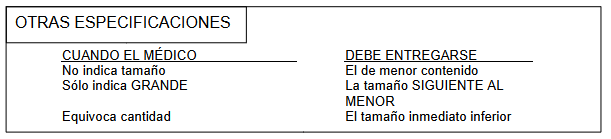 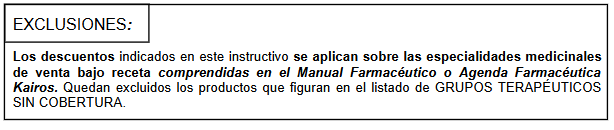 GRUPOS TERAPÉUTICOS EXCLUIDOS DE LA COBERTURAALIMENTICIOS Y DIETÉTICOSANESTÉSICOSANTIANDROGÉNICOSANTIESTROGÉNICOSANTINEOPÁSICOSDROGAS INMUNOMODULADORASDROGAS INMUNOSUPRESORASONCOLÓGICOS Y COTPSTÁTICOSPRODUCTOS DE PRESENTACIÓN Y/O USO HOSPITALARIOANOREXÍGENOS Y ANABÓLICOSANTICONCEPTIVOS Y ANOVULATORIOS FÍSICOS O QUÍMICOSCOSMETICACHAMPUES DE TODO TIPOESTÉTICOS (Anticelulíticos, Antiarrugas, Fotoenvejecimiento, etc.)ESTIMULANTES DE LA DISFUNCIÓN SEXUAL.EXTRACTOS DE ORGANOS, TEJIDOS Y CÉLULAS DE CULTIVO ANIMALES Y/O VEGETALES.FLORES DE BACHGINSENGHORMONAS DE CRECIMIENTOLECHES EN POLVO SIMPLES O COMPUESTASODONTOLÓGICOS (Pastas, polvos, dentífricos, artículos de limpieza, etc.)PARCHES DE NICOTINAREACTIVOS PARA EL DIAGNÓSTICORECETAS MAGISTRALES HOMEOPÁTICAS Y ALOPÁTICASSUSTITUTOS DE LA SALHERBORISTERÍAPRODUCTOS PARA EL TRATAMIENTO DE LA OBESIDAD (Ej: Xenical)PRODUCTOS DE VENTA LIBREDESCUENTOS A CARGO DESAN FRANCISCOART-MUTUAL:      AMBULATORIO:100% (Cien por ciento)100% (Cien por ciento)100% (Cien por ciento)DOCUMENTACIÓN DEL BENEFICIARIORECETA, DOCUMENTO DE IDENTIDAD y/o FOTOCOPIA DE SOLICITUD DE ATENCIÓN (la que debe ser adjuntada a la receta para su liquidación) y/o PARTE MÉDICO (la copia debe ser adjuntada a la receta para su liquidación)RECETA, DOCUMENTO DE IDENTIDAD y/o FOTOCOPIA DE SOLICITUD DE ATENCIÓN (la que debe ser adjuntada a la receta para su liquidación) y/o PARTE MÉDICO (la copia debe ser adjuntada a la receta para su liquidación)RECETARIOCONVENCIONALDEBEN FIGURAR LOS SIGUIENTES DATOS DE PUÑO Y LETRA DEL PROFESIONAL Y CON LA MISMA TINTA:NOMBRE DE LA ART (“SAN FRANCISCO ART-MUTUAL”)Nombre y Apellido del paciente.Número de CUIL ó TIPO y Nº de DOCUMENTONúmero de Siniestro / Denuncia (NO EXCLUYENTE)Nombre de la Empresa a la que pertenece el beneficiario y el Nº de CUIL de la misma.Medicamentos recetados y cantidad de cada uno en números y letra. (Si no se expresa cantidad se expenderá solamente uno).Firma y sello con número de matrícula del profesional y especialidad.Fecha de prescripción.DIAGNOSTICOLA AUSENCIA DE CUALQUIERA DE LOS DATOS INDICADOS ANTERIORMENTE ES MOTIVO DE DÉBITO.Toda corrección o enmienda deberá ser salvada por el médico con sello y firma.CONVENCIONALDEBEN FIGURAR LOS SIGUIENTES DATOS DE PUÑO Y LETRA DEL PROFESIONAL Y CON LA MISMA TINTA:NOMBRE DE LA ART (“SAN FRANCISCO ART-MUTUAL”)Nombre y Apellido del paciente.Número de CUIL ó TIPO y Nº de DOCUMENTONúmero de Siniestro / Denuncia (NO EXCLUYENTE)Nombre de la Empresa a la que pertenece el beneficiario y el Nº de CUIL de la misma.Medicamentos recetados y cantidad de cada uno en números y letra. (Si no se expresa cantidad se expenderá solamente uno).Firma y sello con número de matrícula del profesional y especialidad.Fecha de prescripción.DIAGNOSTICOLA AUSENCIA DE CUALQUIERA DE LOS DATOS INDICADOS ANTERIORMENTE ES MOTIVO DE DÉBITO.Toda corrección o enmienda deberá ser salvada por el médico con sello y firma.VALIDEZ DE LA RECETA5 (cinco) días.5 (cinco) días.LÍMITES DE CANTIDADESCANTIDAD DE RENGLONES:3 (tres).POR RECETA: Hasta 3 (tres) envases.POR RENGLÓN: Hasta 1 (un) envase.ANTIBIÓTICOS INYECTABLES MONODOSIS: Hasta 5 (cinco) envasesANTIBIÓTICOS INYECTABLES MULTIDOSIS: Hasta 2 (dos) envasesCANTIDAD DE RENGLONES:3 (tres).POR RECETA: Hasta 3 (tres) envases.POR RENGLÓN: Hasta 1 (un) envase.ANTIBIÓTICOS INYECTABLES MONODOSIS: Hasta 5 (cinco) envasesANTIBIÓTICOS INYECTABLES MULTIDOSIS: Hasta 2 (dos) envasesDATOS A COMPLETAR POR LA FARMACIAAdjuntar los troqueles del siguiente modo:De acuerdo al orden de prescripción.Incluyendo el código de barras.Adheridos con goma de pegar (no utilizar abrochadora ni cinta adhesiva, debido a que dificultan la lectura del código de barras).Número de orden de la receta.Fecha de Venta.Precios unitarios y totales (Tomando como valor el sugerido en el Manual Farmacéutico o Agenda Farmacéutica Kairos, las correcciones de precios deben estar salvadas por el beneficiario)Sello y firma de la farmacia.Firma del afiliado o tercero, aclarando la persona que retira nombre completo, domicilio, teléfono y documento. (La ausencia de estos datos es motivo de débito).Adjuntar copia del ticket de venta. En caso de no poder hacerlo notifique por escrito las razones. Dicha información quedará archivada en el legajo de la farmacia.Adjuntar los troqueles del siguiente modo:De acuerdo al orden de prescripción.Incluyendo el código de barras.Adheridos con goma de pegar (no utilizar abrochadora ni cinta adhesiva, debido a que dificultan la lectura del código de barras).Número de orden de la receta.Fecha de Venta.Precios unitarios y totales (Tomando como valor el sugerido en el Manual Farmacéutico o Agenda Farmacéutica Kairos, las correcciones de precios deben estar salvadas por el beneficiario)Sello y firma de la farmacia.Firma del afiliado o tercero, aclarando la persona que retira nombre completo, domicilio, teléfono y documento. (La ausencia de estos datos es motivo de débito).Adjuntar copia del ticket de venta. En caso de no poder hacerlo notifique por escrito las razones. Dicha información quedará archivada en el legajo de la farmacia.MEDICAMENTOS FALTANTES:Si por cualquier motivo en la farmacia falta el o los productos recetados, la farmacia debe obligarse a obtenerlos dentro de las 24 Hs. de haber sido requeridos por el beneficiario, quiendebe conocer tal condición para adquirirlos una vez que haya transcurrido dicho plazo. En los casos que el faltante sea debido a circunstancias del mercado, la farmacia deberá contactar al profesional médico para notificar esta situación.Si por cualquier motivo en la farmacia falta el o los productos recetados, la farmacia debe obligarse a obtenerlos dentro de las 24 Hs. de haber sido requeridos por el beneficiario, quiendebe conocer tal condición para adquirirlos una vez que haya transcurrido dicho plazo. En los casos que el faltante sea debido a circunstancias del mercado, la farmacia deberá contactar al profesional médico para notificar esta situación.PSICOFÁRMACOSEl profesional debe confeccionar además un segundo recetario según normas legales en vigencia, el cual queda como duplicado en poder de la farmacia.El profesional debe confeccionar además un segundo recetario según normas legales en vigencia, el cual queda como duplicado en poder de la farmacia.AUTORIZACIONES ESPECIALESIMPORTANTEAntes de rechazar alguna receta por no cumplir con la presente norma de atención, Comunicarse las 24 Hs del día para solicitar autorización al: 0-800-3453007 (incluyendo aquellos casos en que sean prescriptos productos no cubiertos.)Antes de rechazar alguna receta por no cumplir con la presente norma de atención, Comunicarse las 24 Hs del día para solicitar autorización al: 0-800-3453007 (incluyendo aquellos casos en que sean prescriptos productos no cubiertos.)